Правила безопасности при Крещенских купанияхТрадиция купания в ледяной проруби в Крещенскую ночь существует очень давно. Желающим приобщиться к ней необходимо помнить несколько простых правил безопасности, которые помогут сохранить здоровье после Крещенских купаний.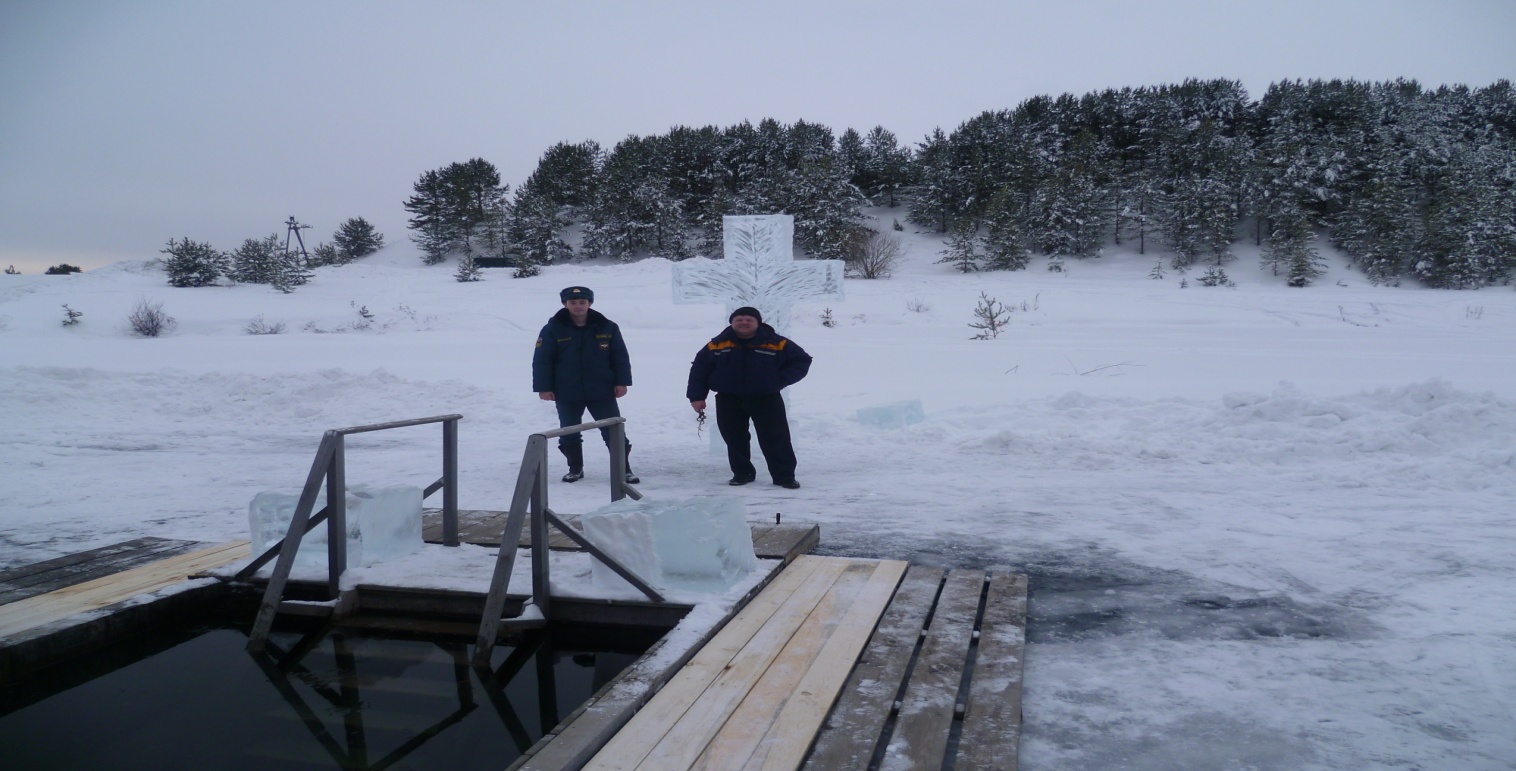 Прежде всего, в проруби не рекомендуется купаться людям, страдающим заболеваниями сердца и сосудов (например, аритмией, гипертонией, ИБС), а также людям с эпилепсией, бронхиальной астмой, хроническими заболеваниями почек и еще целым рядом заболеваний. В любом случае, перед погружением не лишним будет посоветоваться с врачом.Несомненно, от Крещенского купания следует воздержаться тем, кто простужен или недавно выздоровел.Приведем полный перечень медицинских противопоказаний к купанию в проруби. Зимнее плавание противопоказано при следующих острых и хронических (в стадии обострения) заболеваниях: воспалительные заболевания носоглотки, придаточных полостей носа, отиты; сердечно-сосудистой системы (врожденные и приобретенные пороки клапанов сердца, ишемическая болезнь сердца с приступами стенокардии; перенесенный инфаркт миокарда, коронаро-кардиосклероз, гипертоническая болезнь II и III стадий); центральной нервной системы (эпилепсия, последствия тяжелых травм черепа; склероз сосудов головного мозга в выраженной стадии, сирингомиелия; энцефалит, арахноидит); периферической нервной системы (невриты, полиневриты); эндокринной системы (сахарный диабет, тиреотоксикоз); органов зрения (глаукома, конъюнктивит); органов дыхания (туберкулез легких - активный и в стадии осложнений, воспаление легких, бронхиальная астма, эмфизема); мочеполовой системы (нефрит, цистит, воспаление придатков, воспаление предстательной железы); желудочно-кишечного тракта (язвенная болезнь желудка, энтероколит, холецистит, гепатит). Итак, если Вы все же решились погрузиться в ледяную воду.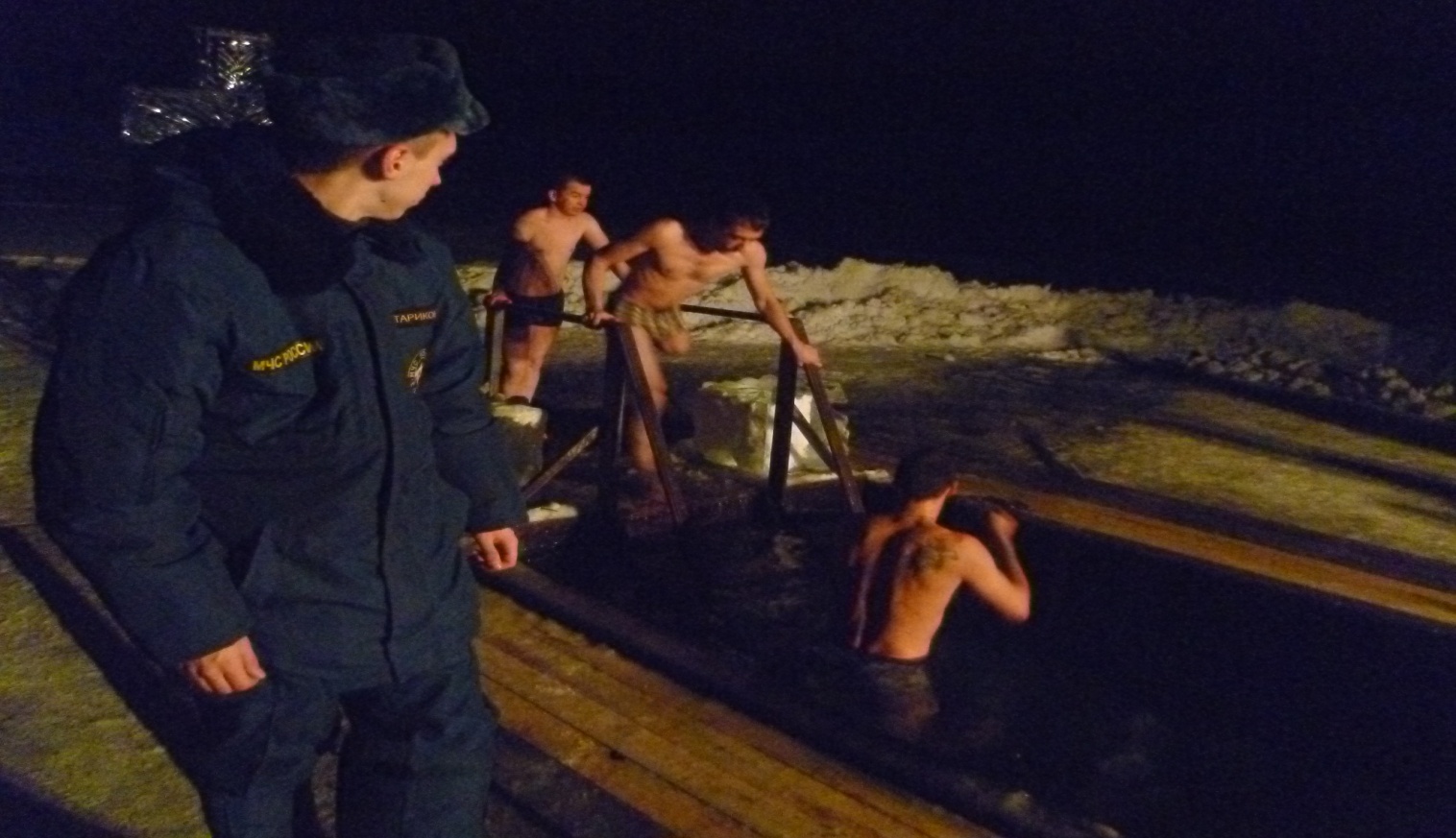 1. За час до купания следует плотно поесть, можно выпить ложку рыбьего жира. Кожу предварительно лучше намазать оливковым маслом или жирным кремом. Перед заходом в ледяную воду необходимо обязательно разогреться, сделать небольшую разминку или пробежку. Но нельзя заходить в воду вспотевшим.2. Лучше не нырять в прорубь с головой - во избежание резкого спазма сосудов головного мозга и развития инсультов.3. Время пребывания в купели не должно превышать одной минуты, а лучше ограничится несколькими секундами, чтобы не допустить переохлаждения. Ни в коем случае нельзя поддаваться чувству эйфории, которое иногда возникает у купающихся в ледяной воде, - это может привести к переохлаждению и другим тяжелым последствиям.4. После выхода на мороз нужно обязательно переодеться в сухую теплую одежду, обязательно надеть шапку, варежки, шерстяные носки и валенки. Хороший способ быстро согреться - выпить заранее припасенного горячего чая или кофе.5. Обязательным правилом при Крещенском купании является полное исключение алкогольных напитков. Алкоголь, конечно, добавит храбрости, но на самом деле он только усилит спазм сосудов в холодной воде, что может быть опасно для жизни.6. Что касается купания в проруби детей, то большинство педиатров активно возражают против этого. Но если родители все же решили приобщить своего ребенка к обряду, то они должны помнить ряд моментов. Купание обязательно должно происходить под присмотром взрослых в специально отведенных для этого местах, где дежурят спасатели и врачи скорой помощи, поскольку резкое охлаждение у детей может привести к острой надпочечниковой недостаточности, шоку и остановке кровообращения.7. Ни в коем случае нельзя заставлять ребенка купаться, если он не хочет. В ледяной воде он может сильно испугаться и утонуть.Помните, что врачи рекомендуют к таким мероприятиям готовиться заранее с помощью регулярного закаливания, тогда купание в Крещенскую ночь не станет сильным стрессом для организма.